Proposta d’aprofitament didàctic de la visita al Camp d’Aprenentatge de Sa Cala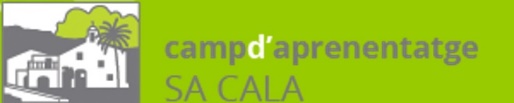 Dades del centreDades del grupPlanificació i organització de l’estadaProposta didàcticaNom del centre:Nom del centre:mail:Telèfon:Tutor del grup:Núm. alumnes:Telèfon de contacte:Nivell:mail:Data/-es de l’estada: PropostaPernoctaSI                                         NOJustificació de la proposta didàctica: Per què us fa il·lusió venir?Objectius generals: que desenvolupareu abans, durant i després de la vostra estada i relacionats amb la programació d’aula.Selecció de continguts i competències: tria dels continguts a desenvolupar abans, durant i després de l’estada.Selecció d’activitats:- Abans de l’estada:- Durant l’estada: activitats i tallers que voleu triar per a realitzar en el CA.- Desprès de l’estada:Criteris d’Avaluació: com avaluareu tot el procés.Relació de la proposta amb el projecte de centre ecoambiental (si és el cas)